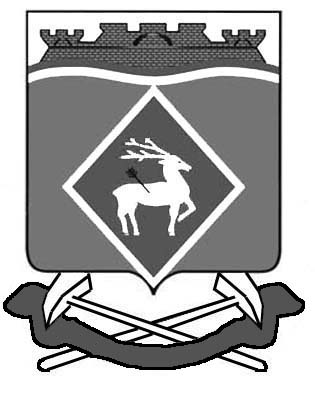 РОССИЙСКАЯ  ФЕДЕРАЦИЯРОСТОВСКАЯ ОБЛАСТЬМУНИЦИПАЛЬНОЕ ОБРАЗОВАНИЕ «ГРУШЕВО-ДУБОВСКОЕ СЕЛЬСКОЕ ПОСЕЛЕНИЕ»АДМИНИСТРАЦИЯ ГРУШЕВО-ДУБОВСКОГО СЕЛЬСКОГО ПОСЕЛЕНИЯПОСТАНОВЛЕНИЕ__.__.2015	                           х. Грушевка                                 № ______                            О порядке формирования муниципального задания на оказание муниципальных услуг (выполнение работ) в отношении муниципальных учреждений Грушево-Дубовского сельского поселения и финансового обеспечения выполнения муниципального заданияВ соответствии с пунктами 3 и 4 статьи 692 Бюджетного кодекса Российской Федерации, пунктом 7 статьи 92 Федерального закона от 12.01.1996 № 7-ФЗ «О некоммерческих организациях» и частью 5 статьи 4 Федерального закона от 03.11.2006 № 174-ФЗ «Об автономных учреждениях» Администрация Грушево-Дубовского сельского поселенияПОСТАНОВЛЯЕТ:1. Утвердить Положение о формировании муниципального задания на оказание муниципальных услуг (выполнение работ) в отношении муниципальных учреждений Грушево-Дубовского сельского поселения и финансовом обеспечении выполнения муниципального задания согласно приложению № 1.2. Признать утратившими силу постановления Администрации Грушево-Дубовского сельского поселения по Перечню согласно приложению № 2.3. Постановление вступает в силу с 1 января 2016 года.4. Установить, что:4.1. Положения пунктов 2.1, 2.2, 2.4–2.6 раздела 2, пункта 3.1 (за исключением нормативных затрат, связанных с выполнением работ в рамках муниципального задания на оказание муниципальных услуг (выполнение работ) в отношении муниципальных учреждений Грушево-Дубовского сельского поселения (далее – муниципальное задание), пункта 3.2 (за исключением абзаца второго в части нормативных затрат, связанных с выполнением работ, и абзаца пятого), пунктов 3.3 – 3.14, 3.17 – 3.21  раздела  3  Положения, утвержденного настоящим постановлением (далее – Положение), и приложения № 1 к Положению распространяются на правоотношения, возникшие при формировании муниципального задания и расчете объема финансового обеспечения выполнения муниципального задания на 2016 год и на плановый период 2017 и 2018 годов.4.2. Пункты 2.3 и 3.1, абзацы второй и пятый пункта 3.2 в части нормативных затрат, связанных с выполнением работ в рамках муниципального задания, пункты 3.15 – 3.16 раздела 3 Положения применяются при расчете объема финансового обеспечения выполнения муниципального задания, начиная с муниципального задания на 2017 год и на плановый период 2018 и 2019 годов.4.3. Пункт 3.1, абзацы второй и восьмой пункта 3.2 в части нормативных затрат на содержание не используемого для выполнения муниципального задания имущества, пункт 3.18 раздела 3 Положения не применяются при расчете объема финансового обеспечения выполнения муниципального задания, начиная с муниципального задания на 2019 год и на плановый период 2020 и 2021 годов. 4.4. До принятия нормативных правовых актов, предусмотренных абзацем  первым пункта 3.6 и абзацем девятнадцатым пункта 3.16 раздела 3 Положения, но не позднее срока формирования муниципального задания на 2019 год и на плановый период 2020 и 2021 годов, нормы затрат, выраженные в натуральных показателях, определяются с указанием наименования нормы, ее значения и источника указанного значения в порядке, установленном федеральным органом исполнительной власти, осуществляющим функции по выработке муниципальной политики и нормативно-правовому регулированию в соответствующей сфере деятельности, при определении общих требований, предусмотренных абзацем вторым пункта 4 статьи 692 Бюджетного кодекса Российской Федерации.4.5. В целях доведения объема финансового обеспечения выполнения муниципального задания, рассчитанного в соответствии с Положением, до уровня финансового обеспечения в текущем финансовом году в пределах бюджетных ассигнований, предусмотренных главному распорядителю средств бюджета Грушево-Дубовского сельского поселения Белокалитвинского района на предоставление субсидий на финансовое обеспечение выполнения муниципального задания, применяются (при необходимости, в период до начала срока формирования муниципального задания на 2019 год и на плановый период 2020 и 2021 годов) коэффициенты выравнивания, определяемые в порядке, установленном Администрацией Грушево-Дубовского сельского поселения.5. Контроль за выполнением постановления возложить на специалистов Администрации Грушево-Дубовского сельского поселения в пределах предоставленных полномочий по курируемым направлениям.Исполняющий обязанности главыАдминистрации Грушево-Дубовского сельского поселения								Федоров В.Е.Постановление вносит:Заведующий сектором экономики и финансов Администрации Грушево-Дубовского сельского поселения						Иванова Н.В.Приложение № 1к постановлению Администрации  Грушево-Дубовского сельского поселения от ________ № ____ПОЛОЖЕНИЕ 
о формировании муниципального задания 
на оказание муниципальных услуг (выполнение работ) 
в отношении муниципальных учреждений Грушево-Дубовского сельского поселения и финансовом обеспечении выполнения муниципального задания1. Общие положенияНастоящее Положение устанавливает порядок формирования и финансового обеспечения выполнения муниципального задания 
на оказание муниципальных услуг (выполнение работ) (далее – муниципальное задание) муниципальными бюджетными и автономными учреждениями Грушево-Дубовского сельского поселения, созданными на базе имущества, находящегося в муниципальной собственности Грушево-Дубовского сельского поселения (далее – муниципальные бюджетные и автономные учреждения), а также муниципальными казенными учреждениями Грушево-Дубовского сельского поселения (далее – муниципальные казенные учреждения), определенными правовыми актами главных распорядителей средств бюджета Грушево-Дубовского сельского поселения Белокалитвинского района, в ведении которых находятся муниципальные казенные учреждения.2. Формирование (изменение) муниципального задания2.1. Муниципальное задание формируется в соответствии с основными видами деятельности, соответствующими видам экономической деятельности, предусмотренными учредительными документами муниципального учреждения Грушево-Дубовского сельского поселения  (далее – муниципальное учреждение), с учетом предложений муниципального учреждения, касающихся потребности в соответствующих услугах и работах, оцениваемых на основании прогнозируемой динамики количества потребителей услуг и работ, уровня удовлетворенности существующими объемом и качеством услуг и результатов работ и возможностей муниципального учреждения по оказанию услуг и выполнению работ, а также показателей выполнения муниципальным учреждением муниципального задания в отчетном финансовом году.2.2. Муниципальное задание содержит показатели, характеризующие качество и (или) объем (содержание) муниципальной услуги (работы), определение категорий физических и (или) юридических лиц, являющихся потребителями соответствующих услуг, предельные цены (тарифы) на оплату соответствующих услуг физическими или юридическими лицами в случаях, если законодательством Российской Федерации предусмотрено их оказание на платной основе, либо порядок установления указанных цен (тарифов) в случаях, установленных законодательством Российской Федерации, порядок контроля за исполнением муниципального задания, требования к отчетности о выполнении муниципального задания. Муниципальное задание формируется по форме согласно приложению № 1 к настоящему Положению.Муниципальное задание устанавливается муниципальным казенным  учреждениям в случае принятия главным распорядителем средств бюджета Грушево-Дубовского сельского поселения Белокалитвинского района, в ведении которого находится муниципальное казенное учреждение, решения о формировании для него муниципального задания. При установлении муниципальному учреждению муниципального задания на оказание нескольких муниципальных услуг (выполнение нескольких работ), муниципальное задание формируется из нескольких разделов, каждый из которых содержит требования к оказанию одной муниципальной услуги (выполнению одной работы).При установлении муниципальному учреждению муниципального задания на оказание муниципальной услуги (услуг) и выполнение работы (работ), муниципальное задание формируется из двух частей, каждая из которых должна содержать отдельно требования к оказанию муниципальной услуги (услуг) и выполнению работы (работ). Информация, касающаяся муниципального задания в целом, включается в третью часть муниципального задания.2.3. Муниципальное задание формируется в электронном виде в установленном порядке в информационной системе «Единая автоматизированная система управления общественными финансами в Ростовской области» в соответствии с инструктивно-методическими материалами, размещенными на официальном сайте в информационно-телекоммуникационной сети «Интернет» Администрации Грушево-Дубовского сельского поселения.2.4. Муниципальное задание формируется в процессе формирования бюджета Грушево-Дубовского сельского поселения Белокалитвинского района на очередной финансовый год и на плановый период и утверждается не позднее 10 рабочих дней со дня утверждения лимитов бюджетных обязательств в отношении:муниципальных бюджетных и автономных учреждений – органами, осуществляющими функции и полномочия учредителя; муниципальных казенных учреждений – главными распорядителями средств бюджета Грушево-Дубовского сельского поселения Белокалитвинского района, в ведении которых находятся муниципальные казенные учреждения.Муниципальное задание утверждается на срок, соответствующий установленному муниципальными правовыми актами сроку формирования бюджета Грушево-Дубовского сельского поселения Белокалитвинского района.В случае внесения изменений в показатели муниципального задания формируется новое муниципальное задание (с учетом внесенных изменений) в соответствии с положениями настоящего раздела.2.5. Распределение показателей объема муниципальных услуг (работ), содержащихся в муниципальном задании, утвержденном муниципальному учреждению, между созданными им в установленном порядке обособленными подразделениями (при принятии муниципальным учреждением соответствующего решения) или внесение изменений в указанные показатели осуществляется в соответствии с положениями настоящего раздела не позднее 
5 рабочих дней со дня утверждения муниципального задания  муниципальному учреждению или внесения изменений в муниципальное задание. 2.6. Муниципальное задание формируется в соответствии с утвержденным главным распорядителем средств бюджета Грушево-Дубовского сельского поселения Белокалитвинского района, в ведении которого находятся муниципальные казенные учреждения, либо органом, осуществляющим функции и полномочия учредителя в отношении муниципальных бюджетных и автономных учреждений, ведомственным перечнем муниципальных услуг и работ, оказываемых (выполняемых) муниципальными учреждениями в качестве основных видов деятельности (далее – ведомственный перечень), сформированным в соответствии с базовыми (отраслевыми) перечнями государственных и муниципальных услуг и работ, утвержденными федеральными органами исполнительной власти, осуществляющими функции по выработке государственной политики и нормативно-правовому регулированию в установленных сферах деятельности (далее – базовый (отраслевой) перечень).2.7. Муниципальное задание и отчет о выполнении муниципального задания, формируемый по форме согласно приложению № 2 к настоящему Положению, размещаются в установленном порядке на официальном сайте в информационно-телекоммуникационной сети «Интернет» по размещению информации о государственных и муниципальных учреждениях (www.bus.gov.ru), а также на официальных сайтах в информационно-телекоммуникационной сети «Интернет» главных распорядителей средств бюджета Грушево-Дубовского сельского поселения Белокалитвинского района, в ведении которых находятся муниципальные казенные учреждения, и органов, осуществляющих функции и полномочия учредителя в отношении муниципальных бюджетных и автономных учреждений.3. Финансовое обеспечение выполнения муниципального задания3.1. Объем финансового обеспечения выполнения муниципального задания рассчитывается на основании нормативных затрат на оказание муниципальных услуг, нормативных затрат, связанных с выполнением работ, 
с учетом затрат на содержание недвижимого имущества и особо ценного движимого имущества, закрепленного за муниципальным учреждением и (или) приобретенного им за счет средств, выделенных муниципальному учреждению учредителем на приобретение такого имущества, в том числе земельных участков (за исключением имущества, сданного в аренду или переданного в безвозмездное пользование) (далее – имущество учреждения), затрат на уплату налогов, в качестве объекта налогообложения по которым признается имущество учреждения. 3.2. Объем финансового обеспечения выполнения муниципального задания (R) рассчитывается по формуле:, – нормативные затраты на оказание i-й муниципальной услуги, включенной в ведомственный перечень;– объем установленной муниципальным заданием i-й муниципальной услуги;– нормативные затраты на выполнение w-й работы, включенной в ведомственный перечень;– размер платы (тариф, цена) за оказание i-й муниципальной услуги в соответствии с пунктом 3.19 настоящего раздела, установленный муниципальным заданием;– затраты на уплату налогов, в качестве объекта налогообложения по которым признается имущество учреждения;– затраты на содержание имущества учреждения, не используемого для оказания муниципальных услуг (выполнения работ) и для общехозяйственных нужд (далее – не используемое для выполнения муниципального задания имущество).3.3. Нормативные затраты на оказание муниципальной услуги рассчитываются на единицу показателя объема оказания услуги, установленного в муниципальном задании, на основе определяемых в соответствии с настоящим Положением базового норматива затрат и корректирующих коэффициентов к базовым нормативам затрат (далее – корректирующие коэффициенты), с соблюдением общих требований к определению нормативных затрат на оказание муниципальных услуг, применяемых при расчете объема финансового обеспечения выполнения муниципального задания на оказание муниципальных услуг (выполнение работ) муниципальным учреждением в соответствующих сферах деятельности (далее – общие требования), утверждаемых федеральными органами исполнительной власти, осуществляющими функции по выработке государственной политики и нормативно-правовому регулированию в установленной сфере деятельности.Нормативные затраты на оказание муниципальных услуг, предусмотренных примерным перечнем социальных услуг по видам социальных услуг, утвержденным постановлением Правительства Российской Федерации 
от 24.11.2014 № 1236 «Об утверждении примерного перечня социальных услуг по видам социальных услуг», и содержащимся в ведомственном перечне, сформированном в соответствии с базовым (отраслевым) перечнем, рассчитываются с учетом методических рекомендаций по расчету подушевых нормативов финансирования социальных услуг, утвержденных постановлением Правительства Российской Федерации от 01.12.2014 № 1285 «О расчете подушевых нормативов финансирования социальных услуг».3.4. Значения нормативных затрат на оказание муниципальной услуги утверждаются в отношении:муниципальных казенных учреждений – главным распорядителем средств бюджета Грушево-Дубовского сельского поселения Белокалитвинского района, в ведении которого находятся муниципальные казенные учреждения, в случае принятия им решения о применении нормативных затрат при расчете объема финансового обеспечения выполнения муниципального задания;муниципальных бюджетных и автономных учреждений – органом, осуществляющим функции и полномочия учредителя.3.5. Базовый норматив затрат на оказание муниципальной услуги состоит из базового норматива:затрат, непосредственно связанных с оказанием муниципальной услуги;затрат на общехозяйственные нужды на оказание муниципальной услуги.Базовый норматив затрат рассчитывается исходя из затрат, необходимых для оказания муниципальной услуги, с соблюдением показателей качества оказания муниципальной услуги, а также показателей, отражающих отраслевую специфику муниципальной услуги (содержание, условия (формы) оказания муниципальной услуги), установленных в базовом (отраслевом) перечне 
(далее – показатели отраслевой специфики), отраслевой корректирующий коэффициент при которых принимает значение, равное 1.3.6. При определении базового норматива затрат применяются нормы материальных, технических и трудовых ресурсов, используемых для оказания муниципальной услуги, установленные нормативными правовыми актами Российской Федерации, Ростовской области, Белокалитвинского района и Грушево-Дубовского сельского поселения, а также межгосударственными, национальными (государственными) стандартами Российской Федерации, строительными нормами и правилами, санитарными нормами и правилами, стандартами, порядками и регламентами оказания государственных и муниципальных услуг в установленной сфере (далее – стандарты услуги).При отсутствии норм, выраженных в натуральных показателях, установленных стандартом услуги, в отношении муниципальной услуги в установленной сфере деятельности, оказываемой муниципальными учреждениями, нормы, выраженные в натуральных показателях, определяются на основе анализа и усреднения показателей деятельности муниципального учреждения, которое имеет минимальный объем затрат на оказание единицы муниципальной услуги в установленной сфере деятельности при выполнении требований к качеству оказания муниципальной услуги в установленной сфере деятельности, отраженных в базовом (отраслевом) перечне (далее – Метод наиболее эффективного учреждения).3.7. В базовый норматив затрат, непосредственно связанных с оказанием муниципальной услуги, включаются:3.7.1. Затраты на оплату труда, в том числе начисления на выплаты по оплате труда работников, непосредственно связанных с оказанием муниципальной услуги, включая административно-управленческий персонал, 
в случаях, установленных стандартом услуги (далее – работники, непосредственно связанные с оказанием муниципальной услуги), включая страховые взносы в Пенсионный фонд Российской Федерации, Фонд социального страхования Российской Федерации и Федеральный фонд обязательного медицинского страхования, страховых взносов на обязательное социальное страхование от несчастных случаев на производстве и профессиональных заболеваний в соответствии с трудовым законодательством и иными нормативными правовыми актами, содержащими нормы трудового права (далее – начисления на выплаты по оплате труда).3.7.2. Затраты на приобретение материальных запасов, потребляемых (используемых) в процессе оказания муниципальной услуги:затраты на приобретение медикаментов, перевязочных средств, медицинских расходных материалов и изделий медицинского назначения;затраты на приобретение медицинского инструментария;затраты на приобретение продуктов питания;затраты муниципальных библиотечных учреждений на подписку на периодические издания и пополнение фондов библиотек;затраты на приобретение и реставрацию музейных предметов;затраты на приобретение учебников и учебных пособий, а также учебно-методических материалов, средств обучения и воспитания;затраты образовательных организаций на приобретение расходных материалов и иных материальных запасов, потребляемых в процессе проведения занятий, в том числе лабораторно-практических, в соответствии с требованиями федеральных государственных образовательных стандартов.3.7.3. Иные затраты, непосредственно связанные с оказанием муниципальной услуги:затраты на услуги по организации питания учреждений социального обслуживания населения Грушево-Дубовского сельского поселения Белокалитвинского района по оказанию помощи лицам без определенного места жительства;затраты на повышение квалификации основного персонала в случаях, установленных законодательством;затраты на командировочные расходы, связанные с повышением квалификации основного персонала;затраты на услуги по медосмотру основного персонала в случаях, установленных законодательством;3.8. В базовый норматив затрат на общехозяйственные нужды на оказание муниципальной услуги включаются:3.8.1. Затраты на коммунальные услуги.3.8.2. Затраты на содержание объектов недвижимого имущества:затраты на содержание и ремонт общего имущества в здании, сооружении, помещение в котором принадлежит на праве оперативного управления муниципальному учреждению;затраты на обслуживание систем видеонаблюдения, «тревожных кнопок», контроля доступа в здание;затраты на обслуживание противопожарного оборудования, систем охранно-пожарной сигнализации;затраты на текущий ремонт и техническое обслуживание зданий и сооружений;затраты на приобретение топлива для котельных;затраты на санитарную обработку помещений;затраты на вывоз твердых бытовых отходов.3.8.3. Затраты на содержание объектов особо ценного движимого имущества:затраты на текущий ремонт и техническое обслуживание особо ценного движимого имущества;затраты на содержание транспорта, включая затраты на обязательное страхование гражданской ответственности владельцев автотранспортных средств и приобретение горюче-смазочных материалов.3.8.4. Затраты на приобретение услуг связи.3.8.5. Затраты на приобретение транспортных услуг.3.8.6. Затраты на оплату труда с начислениями на выплаты по оплате труда работников, которые не принимают непосредственного участия в оказании муниципальной услуги, включая административно-управленческий персонал, 
в случаях, установленных стандартами услуги.3.8.7. Затраты на услуги по медосмотру работников, которые 
не принимают непосредственного участия в оказании муниципальной услуги, 
в случаях, установленных законодательством. 3.8.8. Затраты на прочие общехозяйственные нужды:затраты на арендную плату за пользование имуществом (в случае если аренда необходима для выполнения муниципального задания);затраты на услуги банков;затраты на услуги в области информационных технологий (в том числе приобретение неисключительных (пользовательских) прав на программное обеспечение);затраты на захоронение биоматериалов;затраты на услуги прачечных;затраты на приобретение хозяйственного инвентаря, канцелярских товаров, расходных материалов к компьютерам и оргтехнике;затраты на приобретение моющих и дезинфицирующих средств;затраты на уборку помещений, в случае отсутствия в штатном расписании уборщиков служебных помещений;затраты на оказание услуг вневедомственной охраны муниципальных учреждений.3.9. В затраты, указанные в подпунктах 3.8.1 – 3.8.3 пункта 3.8 настоящего раздела, включаются затраты в отношении имущества муниципального учреждения, используемого для выполнения муниципального задания и общехозяйственных нужд, в том числе на основании договора аренды (финансовой аренды) или договора безвозмездного пользования (далее – имущество, необходимое для выполнения муниципального задания) на оказание  муниципальной услуги.3.10. Значение базового норматива затрат на оказание муниципальной услуги утверждается органом, осуществляющим функции и полномочия учредителя в отношении муниципальных бюджетных и автономных учреждений, главным распорядителем средств бюджета Грушево-Дубовского сельского поселения Белокалитвинского района, в ведении которого находятся муниципальные казенные учреждения, общей суммой, 
с выделением:суммы затрат на оплату труда с начислениями на выплаты по оплате труда работников, непосредственно связанных с оказанием муниципальной услуги, включая административно-управленческий персонал, в случаях, установленных стандартами услуги; суммы затрат на коммунальные услуги и содержание недвижимого имущества, необходимого для выполнения муниципального задания на оказание муниципальной услуги.При утверждении значения базового норматива затрат на оказание муниципальной услуги в установленной сфере, оказываемой муниципальным учреждением, указывается информация о натуральных нормах, необходимых для определения базового норматива затрат на оказание муниципальной услуги в установленной сфере, включающая наименование натуральной нормы, ее значение и источник указанного значения.При отсутствии натуральных норм указывается информация о применении Метода наиболее эффективного учреждения.3.11. Корректирующие коэффициенты, применяемые при расчете нормативных затрат на оказание муниципальной услуги, состоят из территориального корректирующего коэффициента и отраслевого корректирующего коэффициента, либо по решению органа, осуществляющего функции и полномочия учредителя в отношении муниципальных бюджетных и автономных учреждений, главного распорядителя средств бюджета Грушево-Дубовского сельского поселения Белокалитвинского района, в ведении которого находятся муниципальные казенные учреждения, из нескольких отраслевых корректирующих коэффициентов.3.12. В территориальный корректирующий коэффициент включаются: территориальный корректирующий коэффициент на оплату труда с начислениями на выплаты по оплате труда и территориальный корректирующий коэффициент на коммунальные услуги и на содержание недвижимого имущества.Значение территориального корректирующего коэффициента утверждается органом, осуществляющим функции и полномочия учредителя в отношении муниципальных бюджетных или автономных учреждений, с учетом условий, обусловленных территориальными особенностями и составом имущественного комплекса, необходимого для выполнения муниципального задания, 
и рассчитывается в соответствии с общими требованиями. 3.13. Отраслевой корректирующий коэффициент учитывает показатели отраслевой специфики, в том числе с учетом показателей качества муниципальной услуги, и определяется в соответствии с общими требованиями.Значение отраслевого корректирующего коэффициента утверждается органом, осуществляющим функции и полномочия учредителя в отношении муниципальных бюджетных и автономных учреждений, главным распорядителем средств областного бюджета, в ведении которого находятся муниципальные казенные учреждения.Значение отраслевого корректирующего коэффициента утверждается по каждой муниципальной услуге в установленной сфере деятельности с указанием ее наименования и уникального номера реестровой записи из базового (отраслевого) перечня, а также наименование показателя отраслевой специфики.3.14. Значения базовых нормативов затрат на оказание муниципальных услуг и отраслевых корректирующих коэффициентов подлежат размещению в установленном порядке на официальном сайте в информационно-телекоммуникационной сети «Интернет» по размещению информации о государственных и муниципальных учреждениях (www.bus.gov.ru) и (или) на официальных сайтах в информационно-телекоммуникационной сети «Интернет» главных распорядителей средств бюджета Грушево-Дубовского сельского поселения Белокалитвинского района, в ведении которых находятся муниципальные казенные учреждения, и органов, осуществляющих функции и полномочия учредителя в отношении муниципальных бюджетных и автономных учреждений.3.15. Нормативные затраты на выполнение работ определяются при расчете объема финансового обеспечения выполнения муниципального задания в порядке, установленном органом, осуществляющим функции и полномочия учредителя в отношении муниципальных бюджетных и автономных учреждений, а также по решению главного распорядителя средств бюджета Грушево-Дубовского сельского поселения Белокалитвинского района, в ведении которого находятся муниципальные казенные учреждения.3.16. Нормативные затраты на выполнение работы рассчитываются на работу в целом или в случае установления в муниципальном задании показателей объема выполнения работы – на единицу объема работы.В нормативные затраты на выполнение работы включаются, в том числе:затраты на оплату труда с начислениями на выплаты по оплате труда работников, непосредственно связанных с выполнением работы, включая административно-управленческий персонал, в случаях, установленных стандартами услуги;затраты на приобретение материальных запасов, потребляемых (используемых) в процессе выполнения работы;затраты на повышение квалификации основного персонала в случаях, установленных законодательством;затраты на командировочные расходы, связанные с повышением квалификации основного персонала;затраты на услуги по медосмотру основного персонала в случаях, установленных законодательством;затраты на оплату коммунальных услуг;затраты на содержание объектов недвижимого имущества, необходимого для выполнения муниципального задания (в том числе затраты на арендные платежи);затраты на содержание объектов особо ценного движимого имущества, имущества, необходимого для выполнения муниципального задания; затраты на приобретение услуг связи;затраты на приобретение транспортных услуг;затраты на оплату труда с начислениями на выплаты по оплате труда работников, не связанных с выполнением работы, включая административно-управленческий персонал;затраты на услуги банков;затраты на услуги в области информационных технологий (в том числе приобретение неисключительных (пользовательских) прав на программное обеспечение);затраты на приобретение хозяйственного инвентаря, канцелярских товаров, расходных материалов к компьютерам и оргтехнике;затраты на приобретение моющих и дезинфицирующих средств;затраты на уборку помещений, в случае отсутствия в штатном расписании уборщиков служебных помещений;затраты на приобретение материалов для создания экспозиций, выставок.При определении нормативных затрат на выполнение работы применяются показатели материальных, технических и трудовых ресурсов, используемых для выполнения работы, установленные нормативными правовыми актами Российской Федерации, Ростовской области, Белокалитвинского района и Грушево-Дубовского сельского поселения, а также межгосударственными, национальными (государственными) стандартами Российской Федерации, строительными нормами и правилами, санитарными нормами и правилами, стандартами, порядками и регламентами выполнения работ в установленной сфере. Значения нормативных затрат на выполнение работы утверждаются органом, осуществляющим функции и полномочия учредителя в отношении муниципальных бюджетных и автономных учреждений, а также главным распорядителем средств бюджета Грушево-Дубовского сельского поселения Белокалитвинского района, в ведении которого находятся муниципальные казенные учреждения (в случае принятия им решения о применении нормативных затрат при расчете объема финансового обеспечения выполнения муниципального задания).3.17. В объем финансового обеспечения выполнения муниципального задания включаются затраты на уплату налогов, в качестве объекта налогообложения по которым признается имущество муниципального учреждения. В случае, если муниципальное бюджетное и автономное учреждение оказывает муниципальные услуги (выполняет работы) для физических и юридических лиц за плату (далее – платная деятельность) сверх установленного муниципального задания, затраты, указанные в абзаце первом настоящего пункта, рассчитываются с применением коэффициента платной деятельности, который определяется как отношение планируемого объема финансового обеспечения выполнения муниципального задания, исходя из объемов субсидии, полученной из бюджета Грушево-Дубовского сельского поселения Белокалитвинского района  в отчетном финансовом году на указанные цели, к общей сумме, включающей планируемые поступления от субсидии на финансовое обеспечение выполнения муниципального задания (далее – субсидия) и доходов платной деятельности, исходя из указанных поступлений, полученных в отчетном финансовом году (далее – коэффициент платной деятельности).3.18. Затраты на содержание не используемого для выполнения муниципального задания имущества муниципального бюджетного и автономного учреждения, рассчитываются с учетом следующих затрат:на потребление электрической энергии в размере 10 процентов общего объема затрат муниципального бюджетного и автономного учреждения в части указанного вида затрат в составе затрат на коммунальные услуги;на потребление тепловой энергии в размере 50 процентов общего объема затрат муниципального бюджетного и автономного учреждения в части указанного вида затрат в составе затрат на коммунальные услуги.В случае, если муниципальное бюджетное и автономное учреждение оказывает платную деятельность сверх установленного муниципального задания, затраты, указанные в настоящем пункте, рассчитываются с применением коэффициента платной деятельности.Значения затрат на содержание не используемого для выполнения муниципального задания имущества муниципального бюджетного и автономного учреждения утверждаются органом, осуществляющим функции и полномочия учредителя в отношении муниципальных бюджетных или автономных учреждений.3.19. В случае, если муниципальное бюджетное и автономное учреждение осуществляет платную деятельность в рамках установленного муниципального задания, по которому в соответствии с действующим законодательством предусмотрено взимание платы, объем финансового обеспечения выполнения муниципального задания, рассчитанный на основе нормативных затрат (затрат), подлежит уменьшению на объем доходов от платной деятельности исходя из объема муниципальной услуги (работы), за оказание (выполнение) которой предусмотрено взимание платы, и среднего значения размера платы (цены, тарифа), установленного в муниципальном задании, органом, осуществляющим функции и полномочия учредителя в отношении муниципальных бюджетных и автономных учреждений, с учетом положений, установленных действующим законодательством.3.20. В случае, если муниципальное учреждение оказывает муниципальные услуги в рамках установленного муниципального задания и получает средства в рамках участия в территориальных программах обязательного медицинского страхования, нормативные затраты (затраты), определяемые в соответствии с настоящим Положением, подлежат уменьшению в размере затрат, включенных в структуру тарифа на оплату медицинской помощи, установленную базовой программой обязательного медицинского страхования.3.21. Нормативные затраты (затраты), определяемые в соответствии с настоящим Положением, учитываются при формировании обоснований бюджетных ассигнований бюджета Грушево-Дубовского сельского поселения Белокалитвинского района на очередной финансовый год и плановый период.3.22. Финансовое обеспечение выполнения муниципального задания осуществляется в пределах бюджетных ассигнований, предусмотренных в бюджете Грушево-Дубовского сельского поселения Белокалитвинского района на указанные цели.Финансовое обеспечение выполнения муниципального задания муниципальным бюджетным и автономным учреждением осуществляется путем предоставления субсидии. Финансовое обеспечение выполнения муниципального задания муниципальным казенным учреждением осуществляется в соответствии с показателями бюджетной сметы этого учреждения.3.23. Финансовое обеспечение оказания муниципальных услуг (выполнения работ) обособленными подразделениями муниципального учреждения в случае, установленном пунктом 2.5 раздела 2 настоящего Положения, осуществляется в пределах рассчитанного в соответствии с настоящим Положением объема финансового обеспечения выполнения муниципального задания муниципальным учреждением в соответствии с правовым актом муниципального учреждения, создавшего обособленное подразделение. По решению органа, осуществляющего функции и полномочия учредителя в отношении муниципальных бюджетных и автономных учреждений, указанный правовой акт подлежит согласованию с органом, осуществляющим функции и полномочия учредителя в отношении муниципальных бюджетных и автономных учреждений.Правовой акт, предусмотренный абзацем первым настоящего пункта, должен содержать также положения об объеме и периодичности перечисления средств на финансовое обеспечение выполнения муниципального задания в течение финансового года и порядок взаимодействия муниципального учреждения с обособленным подразделением. 3.24. Уменьшение объема субсидии в течение срока выполнения муниципального задания осуществляется только при соответствующем изменении муниципального задания.3.25. Субсидия перечисляется в установленном порядке на счет территориального органа Федерального казначейства по месту открытия лицевого счета муниципальному бюджетному и автономному учреждению или на счет, открытый в кредитной организации муниципальному автономному учреждению в случаях, установленных действующим законодательством.3.26. Предоставление муниципальному бюджетному и автономному учреждению субсидии в течение финансового года осуществляется на основании соглашения о порядке и условиях предоставления субсидии, заключаемого органом, осуществляющим функции и полномочия учредителя в отношении муниципальных бюджетных и автономных учреждений, с муниципальным бюджетным и автономным учреждением (далее – Соглашение), в соответствии с примерной формой соглашения о порядке и условиях предоставления субсидии на финансовое обеспечение выполнения муниципального задания на оказание муниципальных услуг (выполнение работ) согласно приложению № 3 к настоящему Положению (далее – примерная форма соглашения). Соглашение определяет права, обязанности и ответственность сторон, 
в том числе объем и периодичность перечисления субсидии в течение финансового года.Типовая форма соглашения, подготовленная органом, осуществляющим функции и полномочия учредителя в отношении муниципальных бюджетных и автономных учреждений, на основании примерной формы соглашения, согласовывается с сектором экономики и финансов Администрации Грушево-Дубовского сельского поселения. В случае внесения изменений в типовую форму соглашения изменения подлежат согласованию с сектором экономики и финансов Администрации Грушево-Дубовского сельского поселения.3.27. Перечисление субсидии осуществляется в соответствии с графиком, содержащимся в Соглашении или правовом акте, указанном в пункте 3.23 настоящего раздела, не реже одного раза в квартал в сумме, не превышающей:25 процентов годового размера субсидии в течение I квартала;50 процентов (до 65 процентов – в части субсидий, предоставляемых на оказание муниципальных услуг (выполнение работ), процесс оказания (выполнения) которых требует неравномерного финансового обеспечения в течение финансового года) годового размера субсидии в течение первого полугодия;75 процентов годового размера субсидии в течение 9 месяцев.Перечисление субсидии в декабре осуществляется не позднее 
двух рабочих дней со дня представления муниципальным бюджетным и автономным учреждением предварительного отчета о выполнении муниципального задания за соответствующий финансовый год. Если на основании предусмотренного пунктом 3.28 настоящего раздела отчета, показатели объема, указанные в предварительном отчете, меньше показателей, установленных в муниципальном задании, то соответствующие средства субсидии подлежат перечислению в бюджет Грушево-Дубовского сельского поселения Белокалитвинского района в соответствии с бюджетным законодательством Российской Федерации.Требования, установленные настоящим пунктом, не распространяются на муниципальное бюджетное и автономное учреждение, в отношении которого проводятся реорганизационные или ликвидационные мероприятия.3.28. Муниципальные бюджетные и автономные учреждения, муниципальные казенные учреждения представляют соответственно органам, осуществляющим функции и полномочия учредителей в отношении муниципальных бюджетных и автономных учреждений, главным распорядителям средств бюджета Грушево-Дубовского сельского поселения Белокалитвинского района, в ведении которых находятся муниципальные казенные учреждения, отчет о выполнении муниципального задания по форме согласно приложению № 2 к настоящему Положению в соответствии с требованиями, установленными в муниципальном задании.3.29. Контроль за выполнением муниципального задания муниципальными бюджетными и автономными учреждениями, муниципальными казенными учреждениями осуществляют соответственно органы, осуществляющие функции и полномочия учредителя в отношении муниципальных бюджетных и автономных учреждений, и главные распорядители средств бюджета Грушево-Дубовского сельского поселения Белокалитвинского района, в ведении которых находятся муниципальные казенные учреждения, а также иные органы в соответствии с действующим законодательством. Ведущий специалист						Калашникова Л.Н.Приложение № 1к Положению о формировании муниципального задания на оказание муниципальных услуг (выполнение работ) в отношении муниципальных учреждений Грушево-Дубовского сельского поселения и финансовом обеспечении выполнения муниципального заданияУТВЕРЖДАЮРуководитель(уполномоченное лицо)  __________________________________________________________________________________________(наименование органа, осуществляющего функции 
и полномочия учредителя, главного распорядителя средств бюджета Грушево-Дубовского сельского поселения Белокалитвинского района)___________   ___________     ________________(должность)    (подпись) (расшифровка подписи)«_____» ___________________ 20___ г.МУНИЦИПАЛЬНОЕ ЗАДАНИЕ № 1)на 20___ год и плановый период 20___ и 20___ годовот «______ »  __________________________ 20___ г.Наименование  муниципального учрежденияГрушево-Дубовского сельского поселения (обособленного подразделения) _____________________________________________________________________________________________________________________________________________Виды деятельности муниципального учреждения Грушево-Дубовского сельского поселения (обособленного подразделения) _____________________________________________________________________________________________________________________________________________ Вид муниципального учрежденияГрушево-Дубовского сельского поселения __________________________________________________________________________________________(указывается вид  муниципального учреждения Грушево-Дубовского сельского поселения из базового (отраслевого) перечня)ЧАСТЬ 1. Сведения об оказываемых муниципальных услугах2)РАЗДЕЛ_____ 1. Наименование муниципальной услуги ________________________________________________________________________________________________________________________________________________________________________________.____________2. Категории потребителей муниципальной услуги _________________________________________________________________________________________________________________________________________________________________________________________________________________________________________________________________________________.3. Показатели, характеризующие объем и (или) качество муниципальной услуги3.1. Показатели, характеризующие качество муниципальной услуги 3)Допустимые (возможные) отклонения от установленных показателей качества муниципальной услуги, в пределах которых муниципальное задание считается выполненным, (процентов)3.2  Показатели, характеризующие объем муниципальной услуги Допустимые (возможные) отклонения от установленных показателей объема муниципальной услуги, в пределах которых муниципальное задание считается выполненным, (процентов) 4. Нормативные правовые акты, устанавливающие размер платы (цену, тариф) либо порядок ее установления.5. Порядок оказания муниципальной услуги5.1. Нормативные правовые акты, регулирующие порядок оказания муниципальной услуги________________________________________________________________________________________________________________________________________________________________________                                                    (наименование, номер и дата нормативного правового акта)5.2. Порядок информирования потенциальных потребителей муниципальной услугиЧАСТЬ 2. Сведения о выполняемых работах 4)РАЗДЕЛ _____1. Наименование работы  ________________________________________________________________________2. Категории потребителей работы ____________________________________________________________________________________________________________________________________________________________________________________________________________________________________________________________3. Показатели, характеризующие объем и (или) качество работы3.1.  Показатели, характеризующие качество работы 5)Допустимые (возможные) отклонения от установленных показателей качества работы, в пределах которых муниципальное задание считается выполненным, (процентов)   3.2. Показатели, характеризующие объем работыДопустимые (возможные) отклонения от установленных показателей объема работы, в пределах которых муниципальное задание считается выполненным, (процентов)ЧАСТЬ 3. Прочие сведения о муниципальном задании 6)Основания для досрочного прекращения исполнениямуниципального задания ____________________________________________________________________________________________________________________________________________________________________________________________________________________________________________________________________________________________________________________________________________________2. Иная информация, необходимая для исполнения(контроля за исполнением) муниципального задания ___________________________________________________________________________________________________________________________________________________________________________________________________3. Порядок контроля за исполнением муниципального задания4. Требования к отчетности о выполнении муниципального задания _________________________________________________________________________________________________________________________________________________________________________________________4.1. Периодичность представления отчетов овыполнении муниципального задания __________________________________________________________________________________________________________________________________________________________________________________________________________________4.2. Сроки представления отчетов о выполнении муниципального задания ___________________________________________________________________________________________________________________________________________________________________________________4.3.  Иные требования к отчетности о выполнении муниципального задания __________________________________________________________________________________________________________________________________________________________________________________5. Иные показатели, связанные с выполнением муниципального задания _____________________________________________________________________________________________________________________________________________________________________________________   1)Номер муниципального задания присваивается в информационной системе «Единая автоматизированная система управления общественными финансами в Ростовской области».   2) Формируется при установлении муниципального задания на оказание муниципальной услуги (услуг) и работы (работ) и содержит требования к оказанию муниципальной услуги (услуг) раздельно по каждой из муниципальных услуг с указанием порядкового номера раздела.   3) Заполняется при установлении показателей, характеризующих качество муниципальной услуги, в ведомственном перечне муниципальных услуг и работ.   4) Формируется при установлении муниципального задания на оказание муниципальной услуги (услуг) и работы (работ) и содержит требования к выполнению работы (работ) раздельно по каждой из работ с указанием порядкового номера раздела.   5) Заполняется при установлении показателей, характеризующих качество работы, в ведомственном перечне муниципальных услуг и работ.   6) Заполняется в целом по муниципальному заданию.   7) В числе иных показателей может быть указано допустимое (возможное) отклонение от выполнения муниципального задания, в пределах которого оно считается выполненным, при принятии органом, осуществляющим функции и полномочия учредителя бюджетных или  автономных  учреждений Грушево-Дубовского сельского поселения, главным распорядителем средств бюджета Грушево-Дубовского сельского поселения Белокалитвинского района, в ведении которого находятся  казенные учреждения Грушево-Дубовского сельского поселения, решения об установлении общего допустимого (возможного) отклонения от выполнения муниципального задания, в пределах которого оно считается выполненным (в процентах). В этом случае допустимые (возможные) отклонения, предусмотренные в пунктах 3.1 и 3.2 настоящего муниципального задания, не заполняются.Приложение № 2к Положению о формировании муниципального задания на оказание муниципальных услуг (выполнение работ) 
в отношении муниципальных учреждений Грушево-Дубовского сельского поселения и финансовом обеспечении выполнения муниципального заданияОТЧЕТ О ВЫПОЛНЕНИИМУНИЦИПАЛЬНОГО ЗАДАНИЯ № 1)на 20___ год и плановый период 20___ и 20___ годовот «______ »  __________________________ 20___ г.Наименование  муниципального учреждения Грушево-Дубовского сельского поселения (обособленного подразделения) __________________________________________________________________________                                                                               _______________________________________________________________Виды деятельности муниципального учреждения Грушево-Дубовского сельского поселения (обособленного подразделения)  __________________________________________________________________________                                                                               ______________________________________________________________Вид муниципального учреждения Грушево-Дубовского сельского поселения _______________________________________________________________________________________________________                                                                                                                                  (указывается вид  муниципального учреждения Грушево-Дубовского сельского поселения из базового                                                                                                   (отраслевого)  перечня)Периодичность __________________________________________________________________________________________ (указывается в соответствии с периодичностью предоставления отчета о выполнении муниципального задания, установленной  в муниципальном задании)ЧАСТЬ 1. Сведения об оказываемых муниципальных услугах 2)РАЗДЕЛ _____1. Наименование муниципальной услуги _____________________________________________________________________________________________________________________________________________________________________________2. Категории потребителей муниципальной услуги  __________________________________________________________
_________________________________________________________________________________________________________3. Сведения о фактическом достижении показателей, характеризующих объем и (или) качество муниципальной услуги3.1. Сведения о фактическом достижении  показателей, характеризующих качество муниципальной услуги3.2.  Сведения о фактическом достижении  показателей, характеризующих объем муниципальной услуги ЧАСТЬ 2. Сведения о выполняемых работах 3)РАЗДЕЛ ____1. Наименование работы _______________________________________________________________________________________________________________________________________________________________________________________________2. Категории потребителей работы _______________________________________________________________________________________________________________________________________________________________________________________________________________________________________________________________________________________________3. Сведения о фактическом достижении показателей, характеризующих объем и (или) качество работы3.1. Сведения о фактическом достижении  показателей, характеризующие качество работы3.2. Сведения о фактическом достижении  показателей, характеризующих объем работыРуководитель (уполномоченное лицо)      ____________________       ____________________         _______________________________                                                                                   (должность)                           (подпись)                                      (расшифровка подписи)« _________» __________________________________ 20___ г.   1) Номер муниципального задания присваивается в информационной системе «Единая автоматизированная система управления общественными финансами в Ростовской области» (до начала действия системы присваивается учредителем).   2) Формируется при установлении муниципального задания на оказание муниципальной услуги (услуг) и работы (работ) и содержит требования к оказанию муниципальной услуги (услуг) раздельно по каждой из муниципальных услуг с указанием порядкового номера раздела.   3) Формируется при установлении муниципального задания на оказание муниципальной услуги (услуг) и работы (работ) и содержит сведения о выполнении работы (работ) раздельно по каждой из работ с указанием порядкового номера раздела.Приложение № 3к Положению о порядке формирования муниципального задания на оказание муниципальных услуг (выполнение работ) 
в отношении муниципальных учреждений Грушево-Дубовского сельского поселения и финансового обеспечения выполнения муниципального заданияПРИМЕРНАЯ ФОРМАсоглашения о порядке и условиях предоставления субсидии 
на финансовое обеспечение выполнения муниципального задания на оказание муниципальных услуг (выполнение работ)г. ___________________               «____» ______________ 20___г ._____________________________________________________________________(наименование исполнительно-распорядительного органа Грушево-Дубовского сельского поселения, 
осуществляющего функции и полномочия учредителя муниципального 
бюджетного (автономного) учреждения Грушево-Дубовского сельского поселения)(далее – Учредитель) в лице руководителя ________________________________,                                                                                            (Ф.И.О.)действующего на основании ____________________________________________,                                                         (наименование, дата, номер нормативного правового акта)	с одной стороны, ___________________________________________________________________________________________________________________________(наименование муниципального бюджетного (автономного) учреждения Грушево-Дубовского сельского поселения)(далее – Учреждение) в лице руководителя _______________________________,                                                    (Ф.И.О.)действующего на основании ____________________________________________,                           (наименование, дата, номер правового акта)с другой стороны, вместе именуемые Сторонами, заключили настоящее Соглашение о нижеследующем.1. Предмет СоглашенияПредметом настоящего Соглашения является определение порядка и условий предоставления Учредителем Учреждению субсидии из бюджета Грушево-Дубовского сельского поселения Белокалитвинского района на финансовое обеспечение выполнения муниципального задания на оказание муниципальных услуг (выполнение работ) (далее – муниципальное задание).2. Права и обязанности Сторон2.1. Учредитель обязуется:2.1.1. Определять размер субсидии на финансовое обеспечение выполнения муниципального задания (далее – Субсидия) в соответствии с Положением о формировании муниципального задания на оказание муниципальных услуг (выполнение работ) в отношении муниципальных учреждений Грушево-Дубовского сельского поселения и финансовом обеспечении выполнения муниципального задания, утвержденным постановлением Администрации Грушево-Дубовского сельского поселения от __ № __ «О порядке формирования муниципального задания на оказание  муниципальных услуг (выполнение работ) в отношении муниципальных учреждений Грушево-Дубовского сельского поселения и финансового обеспечения выполнения муниципального задания».2.1.2. Перечислять Учреждению Субсидию в суммах и в сроки в соответствии  с графиком перечисления Субсидии, являющимся неотъемлемой частью настоящего Соглашения.2.1.3. Рассматривать предложения Учреждения по вопросам, связанным с исполнением настоящего Соглашения, и сообщать Учреждению о результатах их рассмотрения в срок не более 1 месяца со дня поступления указанных предложений.2.2. Учредитель вправе:2.2.1. Изменять размер предоставляемой в соответствии с настоящим Соглашением Субсидии в течение срока выполнения муниципального задания в случае внесения соответствующих изменений в муниципальное задание.2.3. Учреждение обязуется:2.3.1. Осуществлять использование Субсидии в целях оказания муниципальных услуг (выполнения работ) в соответствии с требованиями к качеству и (или) объему (содержанию), порядку оказания муниципальных услуг (выполнения работ), определенными в муниципальном задании.2.3.2. Своевременно информировать Учредителя об изменении условий оказания муниципальных услуг (выполнения работ), которые могут повлиять на изменение размера Субсидии.2.4. Учреждение вправе обращаться к Учредителю с предложением об изменении размера Субсидии в связи с изменением в муниципальном задании показателей объема (содержания) оказываемых муниципальных услуг (выполняемых работ) и (или) показателей качества.3. Ответственность СторонВ случае неисполнения или ненадлежащего исполнения обязательств, определенных настоящим Соглашением, Стороны несут ответственность в соответствии с законодательством Российской Федерации и Ростовской области, муниципальными правовыми актами Белокалитвинского района и Грушево-Дубовского сельского поселения.4. Срок действия СоглашенияНастоящее Соглашение вступает в силу с даты подписания обеими Сторонами и действует до «_____» ____________.5. Заключительные положения5.1. Изменение настоящего Соглашения осуществляется в письменной форме в виде дополнений к настоящему Соглашению, которые являются его неотъемлемой частью.5.2. Расторжение настоящего Соглашения допускается по соглашению Сторон или по решению суда по основаниям, предусмотренным законодательством Российской Федерации.5.3. Споры между Сторонами решаются путем переговоров или в судебном порядке в соответствии с законодательством Российской Федерации.5.4. Настоящее Соглашение составлено в двух экземплярах, имеющих одинаковую юридическую силу, на ____ листах каждое (включая приложение), по одному экземпляру для каждой Стороны Соглашения.6. Платежные реквизиты СторонУчредитель:					Учреждение:Местонахождения:				Местонахождения:Банковские реквизиты:				Банковские реквизиты:ИНН							ИННБИК							БИКр/с							р/сл/с							л/сРуководитель					Руководитель____________________			______________________(Ф.И.О.)                                                                    (Ф.И.О.)М.П.							М.П.Приложениек Соглашению о порядке 
и условиях предоставления субсидии на финансовое обеспечение выполнения муниципального задания
на оказание муниципальных услуг (выполнение работ)от __________ № _____ГРАФИКперечисления СубсидииПримечание.График должен предусматривать первое в текущем финансовом году перечисление Субсидии в срок не позднее 31 января текущего финансового года.Приложение № 2к постановлению Администрации Грушево-Дубовского сельского поселенияот _________ № ___ПЕРЕЧЕНЬМуниципальных правовых актов Грушево-Дубовского сельского поселения, признанных утратившими силу1. Постановление Администрации Грушево-Дубовского сельского поселения от 24.08.2012г. №39 «О порядке организации работы по формированию и финансовому обеспечению муниципального задания муниципальными учреждениями Грушево-Дубовского сельского поселения».2.  Администрации Грушево-Дубовского сельского поселения от 27.01.2015 №02 «О внесении изменений в постановление Администрации Грушево-Дубовского сельского поселения от 24.08.2012г. №39».Ведущий специалист					Калашникова Л.Н.Уникальный номер реестровой записиПоказатель, характеризующий содержание муниципальной услугиПоказатель, характеризующий содержание муниципальной услугиПоказатель, характеризующий содержание муниципальной услугиПоказатель, характеризующий условия (формы) оказания муниципальной услугиПоказатель, характеризующий условия (формы) оказания муниципальной услугиПоказатель качества муниципалньой услугиПоказатель качества муниципалньой услугиПоказатель качества муниципалньой услугиЗначение показателя качества муниципалньой услугиЗначение показателя качества муниципалньой услугиЗначение показателя качества муниципалньой услугиУникальный номер реестровой записиПоказатель, характеризующий содержание муниципальной услугиПоказатель, характеризующий содержание муниципальной услугиПоказатель, характеризующий содержание муниципальной услугиПоказатель, характеризующий условия (формы) оказания муниципальной услугиПоказатель, характеризующий условия (формы) оказания муниципальной услугинаименование показателяединица измерения по ОКЕИединица измерения по ОКЕИ20__ год (очередной финансовый год)20__ год (1-й год планового периода)20__год (2-й год планового периода)Уникальный номер реестровой записи___________(наименова-ниепоказателя)__________(наименова-ниепоказателя)__________(наименова-ниепоказателя)__________(наименова-ниепоказателя)__________(наименова-ниепоказателя)наименование показателянаименованиекод20__ год (очередной финансовый год)20__ год (1-й год планового периода)20__год (2-й год планового периода)123456789101112УникальныйномерреестровойзаписиПоказатель, характеризующий содержание муниципальной услугиПоказатель, характеризующий содержание муниципальной услугиПоказатель, характеризующий содержание муниципальной услугиПоказатель, характеризующий условия (формы) оказания муниципальной услугиПоказатель, характеризующий условия (формы) оказания муниципальной услугиПоказатель объема муниципальной услугиПоказатель объема муниципальной услугиПоказатель объема муниципальной услугиЗначение показателя объема муниципальной услугиЗначение показателя объема муниципальной услугиЗначение показателя объема муниципальной услугиСреднегодовой размер платы (цена, тариф)Среднегодовой размер платы (цена, тариф)Среднегодовой размер платы (цена, тариф)УникальныйномерреестровойзаписиПоказатель, характеризующий содержание муниципальной услугиПоказатель, характеризующий содержание муниципальной услугиПоказатель, характеризующий содержание муниципальной услугиПоказатель, характеризующий условия (формы) оказания муниципальной услугиПоказатель, характеризующий условия (формы) оказания муниципальной услугинаименова-ние показателяединица измерения по ОКЕИединица измерения по ОКЕИ20__ год (очеред-ной финансо-вый год)20__ год (1-й год плано-вого периода)20__год (2-й год плано-вого периода)20__ год (очередной финансо-вый год)20__ год (1-й год плано-вогопериода)20__ год (2-й год плано-вого периода)Уникальныйномерреестровойзаписи__________(наимено-ваниепоказателя)__________(наимено-ваниепоказателя)_________(наимено-ваниепоказателя)_________(наимено-ваниепоказателя)_________(наимено-ваниепоказателя)наименова-ние показателянаимено-ваниекод20__ год (очеред-ной финансо-вый год)20__ год (1-й год плано-вого периода)20__год (2-й год плано-вого периода)20__ год (очередной финансо-вый год)20__ год (1-й год плано-вогопериода)20__ год (2-й год плано-вого периода)123456789101112131415Нормативный правовой актНормативный правовой актНормативный правовой актНормативный правовой актНормативный правовой актвидпринявший органдатаномернаименование12345Способ информированияСостав размещаемой информацииЧастота обновления информации123Уникальный номер реестровой записиПоказатель, характеризующий содержание работы  (по справочникам)Показатель, характеризующий содержание работы  (по справочникам)Показатель, характеризующий содержание работы  (по справочникам)Показатель, характеризующий условия (формы) выполнения работы (по справочникам)Показатель, характеризующий условия (формы) выполнения работы (по справочникам)Показатель качества работыПоказатель качества работыПоказатель качества работыЗначение показателя качества работыЗначение показателя качества работыЗначение показателя качества работыУникальный номер реестровой записиПоказатель, характеризующий содержание работы  (по справочникам)Показатель, характеризующий содержание работы  (по справочникам)Показатель, характеризующий содержание работы  (по справочникам)Показатель, характеризующий условия (формы) выполнения работы (по справочникам)Показатель, характеризующий условия (формы) выполнения работы (по справочникам)наименование показателяединица измерения по ОКЕИединица измерения по ОКЕИ20__ год (очередной финансовый год)20__ год (1-й год планового периода)20__ год(2-й год планового периода)Уникальный номер реестровой записи_________(наимено-ваниепоказателя)__________(наимено-ваниепоказателя)_________(наимено-ваниепоказателя)___________(наимено-ваниепоказателя)_________(наимено-ваниепоказателя)наименование показателянаименованиекод20__ год (очередной финансовый год)20__ год (1-й год планового периода)20__ год(2-й год планового периода)123456789101112Уникальный номер реестровой записиПоказатель, характеризующий содержание работы (по справочникам)Показатель, характеризующий содержание работы (по справочникам)Показатель, характеризующий содержание работы (по справочникам)Показатель, характеризующий условия (формы) выполнения работы (по справочникам)Показатель, характеризующий условия (формы) выполнения работы (по справочникам)Показатель объема работыПоказатель объема работыПоказатель объема работыПоказатель объема работыЗначение показателя объема работыЗначение показателя объема работыЗначение показателя объема работыУникальный номер реестровой записиПоказатель, характеризующий содержание работы (по справочникам)Показатель, характеризующий содержание работы (по справочникам)Показатель, характеризующий содержание работы (по справочникам)Показатель, характеризующий условия (формы) выполнения работы (по справочникам)Показатель, характеризующий условия (формы) выполнения работы (по справочникам)наименованиепоказателяединица измерения по ОКЕИединица измерения по ОКЕИописание работы20__ год (очередной финансо-вый год)20__ год (1-й год планового периода)20__ год (2-й год планового периода)Уникальный номер реестровой записи___________(наименова-ниепоказателя)___________(наименова-ниепоказателя)__________(наименова-ниепоказателя)___________(наименова-ниепоказателя)_________(наименова-ниепоказателя)наименованиепоказателянаименованиекодописание работы20__ год (очередной финансо-вый год)20__ год (1-й год планового периода)20__ год (2-й год планового периода)12345678910111213Формы контроляПериодичностьИсполнительно-распорядительные органы муниципального образования «Грушево-Дубовское сельское поселение», 
осуществляющие контроль за оказанием услуги123Уникальный номер реестровой записиПоказатель, характеризующий содержание муниципальной услугиПоказатель, характеризующий содержание муниципальной услугиПоказатель, характеризующий содержание муниципальной услугиПоказатель, характеризующий условия (формы) оказания муниципальнойуслугиПоказатель, характеризующий условия (формы) оказания муниципальнойуслугиПоказатель качества муниципальной услугиПоказатель качества муниципальной услугиПоказатель качества муниципальной услугиПоказатель качества муниципальной услугиПоказатель качества муниципальной услугиПоказатель качества муниципальной услугиПоказатель качества муниципальной услугиПоказатель качества муниципальной услугиУникальный номер реестровой записиПоказатель, характеризующий содержание муниципальной услугиПоказатель, характеризующий содержание муниципальной услугиПоказатель, характеризующий содержание муниципальной услугиПоказатель, характеризующий условия (формы) оказания муниципальнойуслугиПоказатель, характеризующий условия (формы) оказания муниципальнойуслугинаимено-вание показателяединица измерения по ОКЕИединица измерения по ОКЕИутверждено в государст-венном задании на годисполне-но на отчетную датудопусти-мое (возмож-ное) отклоне-ниеотклонение, превышающее допустимое (возможное) значениепричинаотклоненияУникальный номер реестровой записи_________ (наимено-ваниепоказа-теля)_________(наимено-ваниепоказа-теля)_________(наимено-ваниепоказа-теля)_________(наимено-ваниепоказа-теля)_________(наимено-ваниепоказа-теля)наимено-вание показателянаимено-ваниекодутверждено в государст-венном задании на годисполне-но на отчетную датудопусти-мое (возмож-ное) отклоне-ниеотклонение, превышающее допустимое (возможное) значениепричинаотклонения1234567891011121314Уникальный номер реестровой записиПоказатель, характеризующий содержание муниципальной услугиПоказатель, характеризующий содержание муниципальной услугиПоказатель, характеризующий содержание муниципальной услугиПоказатель, характеризующий условия (формы) оказания муниципальной услугиПоказатель, характеризующий условия (формы) оказания муниципальной услугиПоказатель объема муниципальной услугиПоказатель объема муниципальной услугиПоказатель объема муниципальной услугиПоказатель объема муниципальной услугиПоказатель объема муниципальной услугиПоказатель объема муниципальной услугиПоказатель объема муниципальной услугиПоказатель объема муниципальной услугиСредний размер платы(цена, тариф)Уникальный номер реестровой записиПоказатель, характеризующий содержание муниципальной услугиПоказатель, характеризующий содержание муниципальной услугиПоказатель, характеризующий содержание муниципальной услугиПоказатель, характеризующий условия (формы) оказания муниципальной услугиПоказатель, характеризующий условия (формы) оказания муниципальной услугинаимено-вание показа-теляединица измерения по ОКЕИединица измерения по ОКЕИутверж-дено в муниципальном заданиина годиспол-нено на отчетную датудопус-тимое (возмож-ное) откло-нениеоткло-нение, превыша-ющее допус-тимое (возмож-ное) значениепричина откло-ненияСредний размер платы(цена, тариф)Уникальный номер реестровой записи___________(наимено-ваниепоказателя)_________(наимено-ваниепоказателя)_________(наимено-ваниепоказателя)___________(наимено-ваниепоказателя)_________(наимено-ваниепоказателя)наимено-вание показа-телянаимено-ваниекодутверж-дено в муниципальном заданиина годиспол-нено на отчетную датудопус-тимое (возмож-ное) откло-нениеоткло-нение, превыша-ющее допус-тимое (возмож-ное) значениепричина откло-ненияСредний размер платы(цена, тариф)123456789101112131415Уникаль-ный номер реестро-вой записиПоказатель, характеризующий содержание муниципальной услугиПоказатель, характеризующий содержание муниципальной услугиПоказатель, характеризующий содержание муниципальной услугиПоказатель, характеризующий условия (формы) оказания муниципальной услугиПоказатель, характеризующий условия (формы) оказания муниципальной услугиПоказатель качества работыПоказатель качества работыПоказатель качества работыПоказатель качества работыПоказатель качества работыПоказатель качества работыПоказатель качества работыПоказатель качества работыУникаль-ный номер реестро-вой записиПоказатель, характеризующий содержание муниципальной услугиПоказатель, характеризующий содержание муниципальной услугиПоказатель, характеризующий содержание муниципальной услугиПоказатель, характеризующий условия (формы) оказания муниципальной услугиПоказатель, характеризующий условия (формы) оказания муниципальной услугинаимено-вание показателяединица измерения по ОКЕИединица измерения по ОКЕИутверждено в муниципальном задании на годиспол-нено на отчетную датудопустимое (возможное) отклонениеотклонение, превышающее допустимое (возможное) значениепричина откло-ненияУникаль-ный номер реестро-вой записи_________(наимено-ваниепоказателя)___________(наимено-ваниепоказателя)___________(наимено-ваниепоказателя)___________(наимено-ваниепоказателя)___________(наимено-ваниепоказателя)наимено-вание показателянаимено-ваниекодутверждено в муниципальном задании на годиспол-нено на отчетную датудопустимое (возможное) отклонениеотклонение, превышающее допустимое (возможное) значениепричина откло-нения1234567891011121314Уни-кальный номер реестро-вой записиПоказатель, характеризующий содержание муниципальной услугиПоказатель, характеризующий содержание муниципальной услугиПоказатель, характеризующий содержание муниципальной услугиПоказатель, характеризующий условия (формы) оказания муниципальной услугиПоказатель, характеризующий условия (формы) оказания муниципальной услугиПоказатель объема работыПоказатель объема работыПоказатель объема работыПоказатель объема работыПоказатель объема работыПоказатель объема работыПоказатель объема работыПоказатель объема работыУни-кальный номер реестро-вой записиПоказатель, характеризующий содержание муниципальной услугиПоказатель, характеризующий содержание муниципальной услугиПоказатель, характеризующий содержание муниципальной услугиПоказатель, характеризующий условия (формы) оказания муниципальной услугиПоказатель, характеризующий условия (формы) оказания муниципальной услугинаимено-вание показателяединица измерения по ОКЕИединица измерения по ОКЕИутверждено в муниципальном  заданиина годиспол-нено на отчетную датудопустимое (возможное) отклонениеотклонение, превышающее допустимое (возможное) значениепричинаотклоне-нияУни-кальный номер реестро-вой записи___________(наимено-ваниепоказателя)___________(наимено-ваниепоказателя)___________(наимено-ваниепоказателя)___________(наимено-ваниепоказателя)___________(наимено-ваниепоказателя)наимено-вание показателянаимено-ваниекодутверждено в муниципальном  заданиина годиспол-нено на отчетную датудопустимое (возможное) отклонениеотклонение, превышающее допустимое (возможное) значениепричинаотклоне-ния1234567891011121314Сроки перечисления СубсидииСумма (рублей)- до _________- до _________- до _________...Итого